СОВЕТ МАЛОКИБЯКОЗИНСКОГО СЕЛЬСКОГО ПОСЕЛЕНИЯ
ТЮЛЯЧИНСКОГО МУНИЦИПАЛЬНОГО РАЙОНАРЕСПУБЛИКИ ТАТАРСТАНРЕШЕНИЕСорок седьмое  заседания третьего  созыва с. Малые Кибя-Кози                  № 109                         22 ноября   2018 годаО регистрации решения территориальной избирательной комиссии Тюлячинского района Республики Татарстан от 19.11.2018 г. № 111 «О  результатах  местного  референдума    на территории Малокибякозинского сельского  поселения Тюлячинского муниципального района Республики Татарстан  18 ноября 2018 года»        Руководствуясь п.3 ст.60 Закона Республики Татарстан от 24.03.2004 г. № 23-ЗРТ «О местном референдуме» и Уставом Малокибякозинского сельского поселения Тюлячинского муниципального района Республики Татарстан, согласно решению территориальной избирательной комиссии Тюлячинского района Республики       Татарстан    от       19.11.2018 г. № 111 «О  результатах     местного  референдума       на территории Малокибякозин-ского сельского  поселения Тюлячинского муниципального района Республики Татарстан 18 ноября  2018 года»,  Совет Малокибякозинского сельского поселения Тюлячинского муниципального района Республики Татарстан решил: 1. Зарегистрировать решение территориальной избирательной комиссии Тюлячинского района Республики Татарстан от 19.11.2018 г. №111 «О  результатах     местного  референдума       на территории Малокибякозин-ского  сельского   поселения Тюлячинского муниципального района Республики Татарстан 20 ноября 2018 года» согласно приложению. 2. Настоящее решение обнародовать на специальных информационных стендах Малокибякозинского сельского поселения и разместить на официальном сайте Тюлячинского муниципального района по адресу:  http://tulachi.tatarstan.ru/3. Настоящее решение вступает в силу со дня подписания.Глава Малокибякозинскогосельского поселения                                                           И.Г.Загидуллин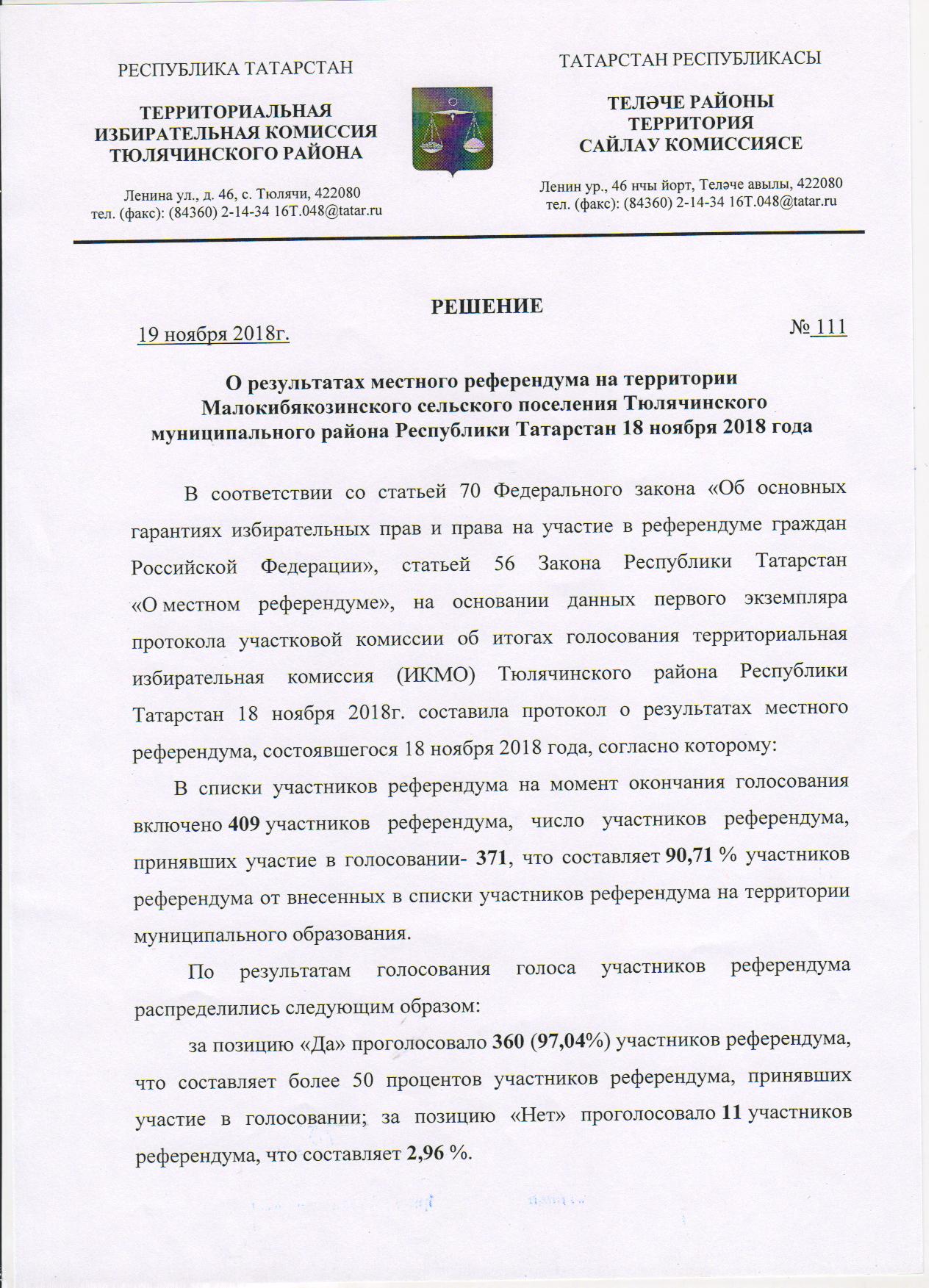 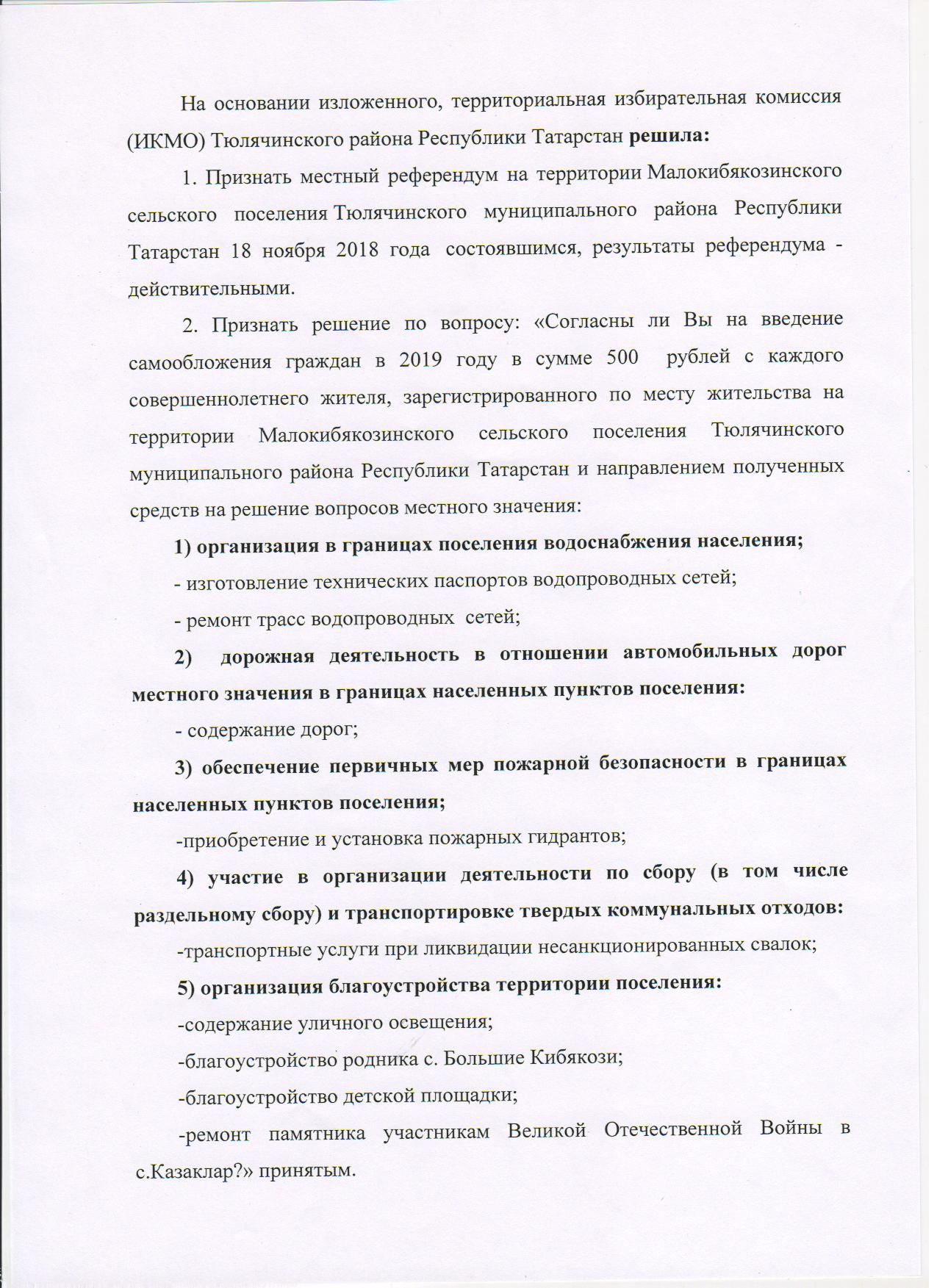 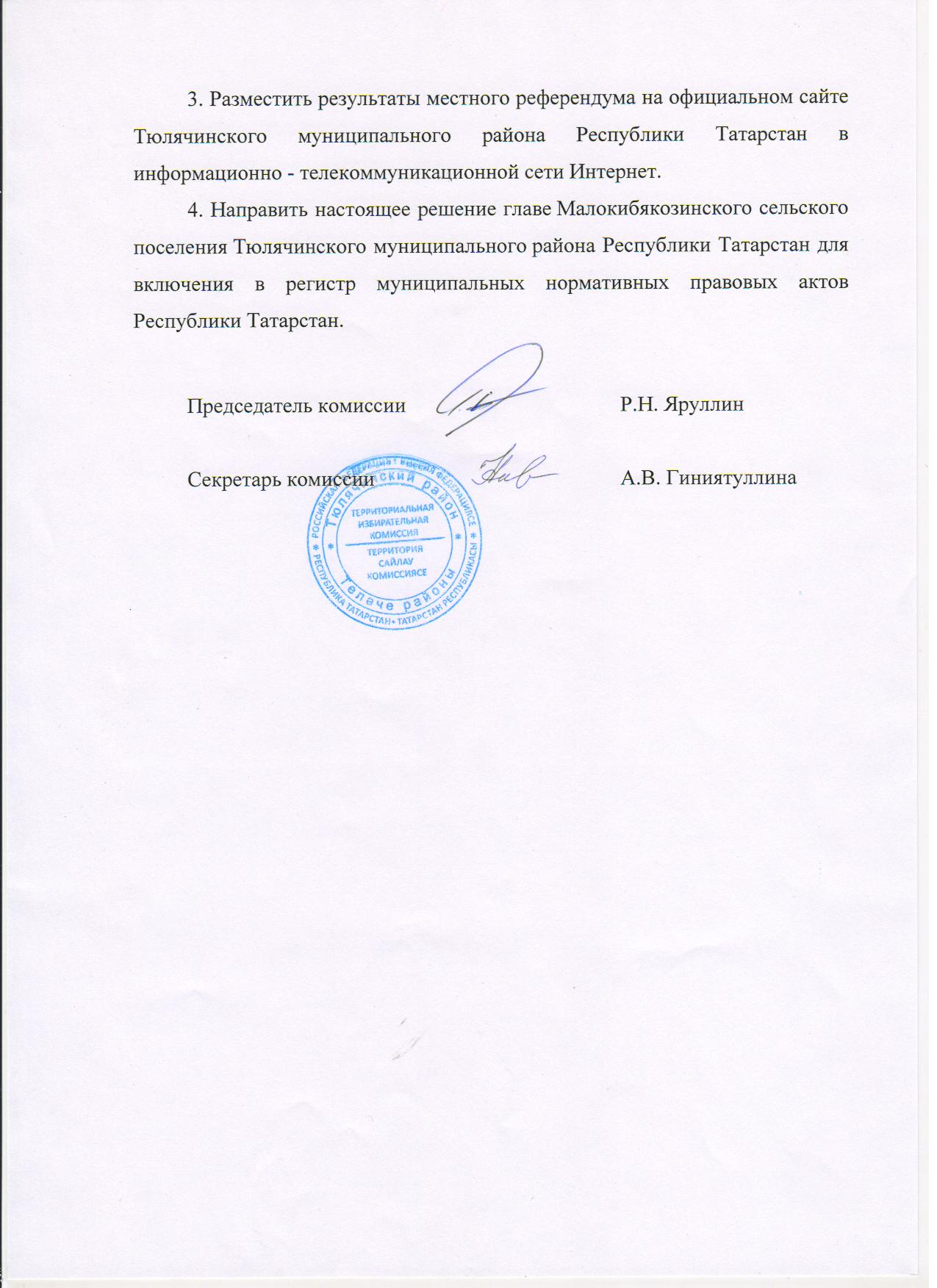 